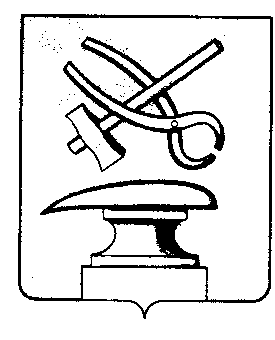 РОССИЙСКАЯ ФЕДЕРАЦИЯПЕНЗЕНСКАЯ ОБЛАСТЬСОБРАНИЕ ПРЕДСТАВИТЕЛЕЙ  ГОРОДА КУЗНЕЦКАРЕШЕНИЕО внесении изменения в решение Собрания представителей города Кузнецка от 30.09.2021 N 66-25/7 «Об утверждении Порядка выдвижения, внесения, обсуждения и рассмотрения инициативных проектов в городе Кузнецке Пензенской области»Принято Собранием представителей города Кузнецка _____________В соответствии со статьей 26.1 Федерального закона от 06.10.2003 N 131-ФЗ "Об общих принципах организации местного самоуправления в Российской Федерации", руководствуясь ст. 21 Устава города Кузнецка Пензенской области,Собрание представителей города Кузнецка решило:1. Внести в решение Собрания представителей города Кузнецка от 30.09.2021 N 66-25/7 «Об утверждении Порядка выдвижения, внесения, обсуждения и рассмотрения инициативных проектов в городе Кузнецке Пензенской области» (далее  – решение), следующее изменение:1.1. раздел 11 главы 2 приложения к решению изложить в новой редакции согласно приложению к настоящему решению.2. Настоящее решение вступает в силу после его официального опубликования.3.Опубликовать настоящее решение в Вестнике Собрания представителей города Кузнецка. И.о. Главы города Кузнецка                                                          Г.А. ЗиновьевПриложениеУтвержденорешениемСобрания представителейгорода КузнецкаПензенской областиот ____________№_____11. Порядок сбора подписей граждан в целях выявления их мнения по вопросу о поддержке инициативных проектовОбщие положения11.1.	Сбор подписей организуется инициатором инициативного проекта самостоятельно, за счет собственных средств и (или) средств иных физических и (или) юридических лиц, добровольно переданных (перечисленных) инициатору инициативного проекта на соответствующие цели.11.2.	 Граждане принимают решение о поддержке инициативного проекта путем проставления своей подписи в подписных листах или об отказе в такой поддержке свободно и добровольно.В ходе сбора подписей в поддержку одного и того же инициативного проекта гражданин вправе поставить подпись не более одного раза. 11.3. Один и тот же инициативный проект может быть поддержан гражданином в иных формах выявления мнения граждан по вопросу о поддержке инициативного проекта. 11.4. Число подписей в поддержку инициативных проектов, включая подписи членов инициативной группы, должно составлять не менее 100 человек.11.5.	 Количество подписей граждан, которое может быть собрано в поддержку инициативного проекта, максимальным числом не ограничивается. Организация сбора подписей11.6.	 Сбор подписей проводится после выдвижения инициативного проекта и осуществляется в сроки, определенные инициатором инициативного проекта, но не более чем в течение 6 месяцев со дня сбора первой подписи   в поддержку этого инициативного проекта.11.7. 	Инициатор инициативного проекта обязан прекратить сбор подписей не позднее дня внесения инициативного проекта в Администрацию.Инициатор инициативного проекта вправе в любое время досрочно прекратить сбор подписей в случае отказа от внесения инициативного проекта в Администрацию либо в случае подтверждения поддержки гражданами инициативного проекта в иной форме. При этом все подписные листы, содержащие персональные данные граждан, подлежат уничтожению.11.8.	 Сбор подписей проводится среди жителей муниципального образования или соответствующей части территории муниципального образования.11.9.	 Сбор подписей может осуществляться в общественных местах,                    по месту работы, службы, учебы, путем подомового обхода и в иных местах                        по усмотрению инициатора инициативного проекта способами,                                               не противоречащими законодательству.11.10. Инициатор инициативного проекта вправе привлечь к выполнению работ по сбору подписей, его подготовке, подведению и оформлению его итогов иных лиц на возмездной или безвозмездной основе.11.11. От имени инициатора инициативного проекта сбор подписей могут осуществлять следующие лица (далее – сборщики подписей):1)	инициатор инициативного проекта (гражданин из числа инициативной группы граждан, индивидуальный предприниматель);2)	органы территориального общественного самоуправления либо лица, уполномоченные собранием, конференцией граждан, осуществляющих территориальное общественное самоуправление;3)	представители инициатора инициативного проекта.11.12. Сбор подписей граждан осуществляется путем заполнения гражданами, достигшими шестнадцатилетнего возраста и проживающими на территории (на части территории) муниципального образования, подписных листов в поддержку конкретного инициативного проекта (далее – подписные листы).Использование подписного листа, изготовленного по форме, предполагающей выражение гражданином поддержки двух или более инициативных проектов одновременно, либо по форме, предполагающей выражение гражданином поддержки (отказа в поддержке) двух или более инициативных проектов по отдельности, не допускается.Допускается использование подписного листа, изготовленного по форме, рассчитанной на сбор подписей двух или более граждан, а также предполагающей его заполнение с обеих сторон бумажного листа.                                          Не допускается использование подписного листа, состоящего из нескольких бумажных листов.11.13. Форма подписного листа определяется инициатором инициативного проекта самостоятельно с учетом требований настоящего Порядка и в отношении каждого инициативного проекта должна быть единой.11.14. Каждый подписной лист должен содержать:1)	сведения об инициаторе инициативного проекта;2)	краткие сведения о проблеме, решение которой предполагается с помощью инициативного проекта;3)	указание на территорию реализации инициативного проекта;4)	место (места), предназначенные для указания гражданином (гражданами), поддерживающим (поддерживающими) инициативный проект, сведений, предусмотренных пунктом 17 настоящего Порядка, и проставления подписи (подписей) гражданина (граждан);5)	место, предназначенное для указания сборщиком подписей сведений о себе, проставления его подписи.11.15. При проведении сбора подписей гражданину по его требованию сборщиком подписей должны быть предоставлены:1)	копия инициативного проекта для ознакомления;2)	разъяснения о целях, сроках реализации инициативного проекта,                         о способах и средствах решения соответствующей проблемы, а также по иным вопросам, касающимся инициативного проекта, в поддержку которого собираются подписи.11.16. Обработка сборщиком подписей, инициатором инициативного проекта, Администрацией и ее должностными лицами полученных в ходе сбора подписей персональных данных осуществляются с согласия субъекта персональных данных, оформленного в соответствии с требованиями Федерального закона от 27.07.2006 № 152-ФЗ «О персональных данных».Инициатор инициативного проекта, а также сборщики подписей обязаны соблюдать законодательство о персональных данных в части исключения доступа к подписным листам, содержащим персональные данные граждан, посторонних лиц (до передачи в Администрацию), надлежащего хранения и уничтожения подписных листов. Порядок заполнения подписных листов11.17. В поддержку инициативного проекта гражданин собственноручно вносит в подписной лист следующие сведения о себе:1)	фамилия, имя, отчество (последнее – при наличии);2)	адрес места жительства (с указанием населенного пункта, улицы, номера дома, номера квартиры в многоквартирном доме);3)	вид и номер (серию и номер) паспорта или иного документа, удостоверяющего личность гражданина, сведения о дате выдачи указанного документа и выдавшем его органе.11.18. Помимо сведений, предусмотренных пунктом 17 настоящего Порядка, гражданин собственноручно проставляет в подписном листе подпись и указывает дату ее внесения. 11.19. В случае, если при заполнении подписного листа допущена ошибка, либо в случае отказа от ранее выраженного мнения о поддержке инициативного проекта гражданин вправе собственноручно вычеркнуть внесенные в подписной лист сведения о себе одной горизонтальной чертой, сделать на том же месте запись «Вычеркнута» и заверить эту запись собственноручной подписью.  В случае, если форма подписного листа предусматривает возможность сбора подписи только одного гражданина, сборщик подписей обязан вернуть гражданину заполненный им подписной лист либо по требованию гражданина незамедлительно уничтожить этот подписной лист.После совершения действий, предусмотренных абзацем первым настоящего пункта, гражданин вправе вновь внести в тот же или иной подписной лист сведения о себе и проставить подпись в поддержку инициативного проекта в соответствии с пунктами 17, 18 настоящего Порядка.11.20. В случае, если гражданин не может заполнить подписной лист собственноручно, он вправе воспользоваться помощью другого гражданина,  не являющегося сборщиком подписей. В этом случае внесение сведений о гражданине, поддерживающем инициативный проект, и проставление от его имени подписи осуществляется гражданином, оказывающим помощь. При этом лицо, оказывающее помощь в заполнении подписного листа, делает в подписном листе дополнительно запись «Внесено с помощью» и указанием сведений о себе, предусмотренных пунктом 17 настоящего Порядка, и проставлением собственноручной подписи.11.21. Сборщик подписей, осуществивший сбор подписей гражданина (граждан) с использованием подписного листа, обязан собственноручно указать в этом подписном листе сведения о себе, предусмотренные пунктом 17 настоящего Порядка, и проставить свою подпись. Сборщик подписей оформляет согласие на обработку своих персональных данных инициатором инициативного проекта, Администрацией и ее должностными лицами в соответствии с требованиями Федерального закона   от 27.07.2006 № 152-ФЗ «О персональных данных».11.22. В случае, если гражданин уведомил инициатора инициативного проекта или сборщика подписей об отзыве своего согласия на обработку персональных данных, такие инициатор, сборщик обязаны прекратить обработку персональных данных и совершить иные действия, предусмотренные частью 5 статьи 21 Федерального закона от 27.07.2006 № 152-ФЗ «О персональных данных». Подписные листы, содержащие персональные данные только одного гражданина, в указанном случае подлежат уничтожению инициатором инициативного проекта либо сборщиком подписей.Порядок установления и оформления итогов сбора подписей11.23.	В ходе сбора подписей, а также по его окончании инициатор инициативного проекта, сборщик (сборщики) подписей в соответствии с пунктом 24 настоящего Порядка вправе собственноручно вычеркнуть внесенные в подписной лист сведения о любом гражданине, поддержавшем инициативный проект, одной горизонтальной чертой, сделать  на том же месте запись «Вычеркнута» и заверить эту запись собственноручной подписью.11.24. Вычеркиванию в порядке, предусмотренном пунктом 23 настоящего Порядка, подлежат подписи и (или) персональные данные:1)	граждан, не проживающих на территории (на соответствующей части территории) муниципального образования;2)	граждан, не достигших шестнадцатилетнего возраста на дату проставления ими подписи в подписном листе;3)	граждан, поставивших подпись в поддержку инициативного проекта неоднократно (при этом одна из таких подписей должна быть сохранена);4)	граждан, о которых сведения, предусмотренные пунктом 17 настоящего Порядка, внесены в подписной лист не в полном объеме;5)	граждан, не поставивших в подписном листе свою подпись                                    в поддержку инициативного проекта;6)	граждан, внесших в подписной лист сведения о себе и (или) поставивших подпись в поддержку инициативного проекта несобственноручно (за исключением случая, предусмотренного пунктом 20 настоящего Порядка);7)	граждан, не выразивших в установленном порядке согласие                              на обработку своих персональных данных инициатором инициативного проекта, сборщиком подписей, а также Администрацией и ее должностными лицами;8)	собранные по истечении предельного срока, предусмотренного пунктом 6 настоящего Порядка.11.25. В случае, если сборщик подписей уведомил инициатора инициативного проекта об отзыве согласия на обработку своих персональных данных, инициатор инициативного проекта обязан уничтожить подписной лист (подписные листы), в котором (в которых) содержатся персональные данные этого сборщика подписей.11.26. Если в результате действий, указанных в пунктах 23, 24 настоящего Порядка, в подписном листе не останется подписей граждан, поддержавших инициативный проект, соответствующий подписной лист (подписные листы) подлежит (подлежат) уничтожению.11.27. Инициатор инициативного проекта по окончании сбора подписей: 1)	 подсчитывает количество граждан, поддержавших инициативный проект (с учетом вычеркнутых подписей), и количество соответствующих подписных листов;2)	составляет в произвольной форме и подписывает протокол об итогах сбора подписей, в котором отражает данные, указанные в подпункте 1 настоящего пункта;3)	сброшюровывает, пронумеровывает подписные листы и прикладывает их к протоколу об итогах сбора подписей.